Clear Gains Network Partnership Contact Information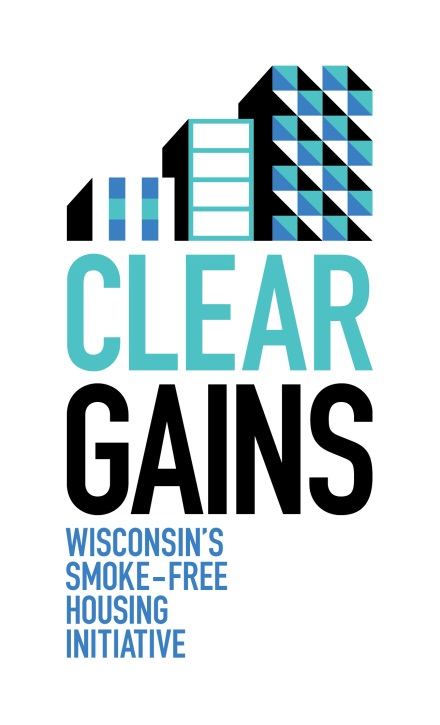 Organization Information:Organization Name: ____________________________________________________________________Address:______________________________________________________________________________Representative Information:Name:________________________________________________________________________________Title:_________________________________________________________________________________Phone Number: ________________________________________________________________________Email:________________________________________________________________________________General Information:Preferred contact method:_______________________________________________________________How do you intend to support the Clear Gains Initiative? __________________________________________________________________________________________________________________________________________________________________________How can the Clear Gains Initiative help your organization? __________________________________________________________________________________________________________________________________________________________________________